
To encourage the use of quality contractors and construction trades partners that positively impact 
our local community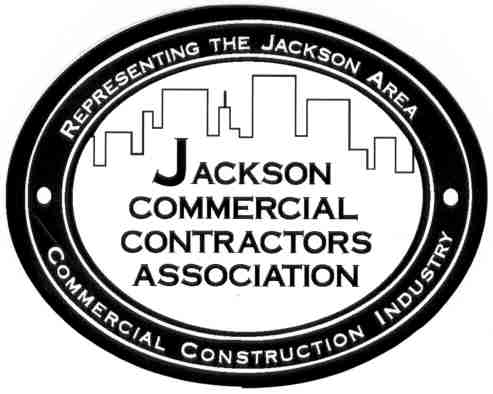 JCCA Board Meeting Minutes
May 10, 2021 at Noon @ Christoff’sPresent: Ted Christoff, Angela machnik, Donn Roberts, Melissa Stroede, Cragi Hatch, Doug Warren, Mike Hirst, Ryan Smithson, Tom Rooney, Ryan Berridge
Absent: Dan Draper, Andy Cook, Mark SchisslerCall to Order 12: 07 pm

Approve April Board Minutes  
Motion by Melissa Storede and seconded by Craig Hatch to place minutes on file as presented. Motion carried. 

Presidents report – Ted 
1 – Nominations open until May 12 membership meeting. 
Electing President, Vice President, 3 directors (Andy Cook, Mike Hirst and Donn Roberts terms are up)
Doug Warren and Ryan Berridge are nominated for President/VP
Jessica Webb and Mike England have interest in director positionTreasurer report – Melissa
Update on past dues and dinners from 2020
Update on Membership invoices 2021
Melissa is going to be getting a Square for JCCA so we can take credit cards
Motion by Donn Roberts and seconded by Mike Hirst to accept financials as presented. Motion carried. Scholarship report – Dan
1 - Georgia Fotjesk Scholarship
2 - JCCA scholarships named after Marv Swanson 
3 - JCCA scholarships named after Jamie McKibbin
4 – NEW – O’Harrow Construction Company Scholarship for $1,000
5 – JCCA Scholarship
2022 – change to more than high schoolers so folks who are not in high school can apply as well. 
Cole Sharp (Western HS), Joseph Olkowski (Michigan Center HS), Andrew Poling (Western HS), Christopher Howard (Western HS) and Dillion Kreger (per Ted Christoff)Ted to make fake checks, Angela to make certificates, Dan to assign who gets what scholarship and Dan to let Melissa know who the real check gets made out to for Wednesday night.Motion by Melissa Stroede and seconded by Donn Roberts to accept the names presented for 2021 Scholarship recipients. Motion carried. 

Education report – Dan					
May-JCCA Scholarship recipients. Dan to read the letters to recommendation. 
Ideas: Consumers Energy rebates on new construction, harvest energy on solar energy, County of Jackson Administrator Mike Overton; Recruit Specialized, Xcel Staffing - workers comp, liability, drug testing, unemployment, travel out of state, driving and background checks
Marketing report - Ted
Need testimonials for the radio commercials 
Ted Christoff - toy house renovation, SAU - Jones construction, Summit Orthodontics – O’Harrow, 
City of Jackson R.W. mercer- MLK center/DPWTed Christoff made a motion to add $1,192 more to the advertising budget to cover the JTV advertising. It was seconded by Melissa Stroede. Motion carried. Membership Support report – Tom
$50 referral credit towards next year’s dues
New members do not to pay for dinner expense if within a year of joining. 
Welcome packet – letter, sticker and note pad – Angela to send out 
Social Media posts for new members (Curtis, Curtis & Brelinski, Recruit Specialized)

Need to be called to renew or add to membership:
Just Seal Coating (Tom), 
Sprout Realty – Blake Richmond (Angela)
Adam Johnson – Farm Bureau

Dinner Sponsor Support report – Mark
Facebook posts for sponsors of the membership dinners 
May Sponsors – Rehmann, Pavement Management/ Mullins Asphalt, Wellman Masonry Inc., Willbee Transit Mix Co., Willis & Jurasek PC, Willis & Machnik Financial Services, Yearling Electrical Service LLC, 343 Technologies LLC, ABC Reproduction Co., ABC Supply Co. Old Business
JCCA Forum on Facebook – Angela to invite members to join but must like JCCA first. Member Communication amongst each other – can be done on the JCCA Forum.  Golf Outing
Kim to help gather gifts. Angela to call Al Lefere at 517-769-2507
What do you want for dinner?
Volunteers needed – at least 4 (hole spotters, putting contest and Vegas hole if we do)Bylaws
Chris Sayles caught a couple of items at membership meeting that I sent to Bruce for correction. Community Partners
Discussion on who is a partner and why there are no membership dues
It starts back to Schools, Government, and other agencies that WE wanted to get in the room, so we offered to them free partnership.  We do have precedence with Baker College (Ryan Smithson,) they wanted full voting authority and want to be on the board, so they paid dues.  If Anchor wants to pay, please allow them to.  Community members are not Barred from being full paid members, but they can participate for free.

Next Board meeting – June 14 at Noon at Christoffs and - August 9
No membership meetings June, July or AugustGolf Outing – August 13, 2021 at 9:00 am
Adjourn: 1:05 pm